OBEC GALOVANY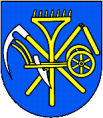 HLÁSENIE  OBECNÉHO  ROZHLASUDňa 28.12.2020 o 10:30 hod.Vážení občaniaVedúca pošty vo Svätom Kríži oznamuje , že pošta 30.12.2020 (STREDA) bude zatvorená.Administratívna pracovníčka OU Galovany  Mgr. Iveta Oberučová